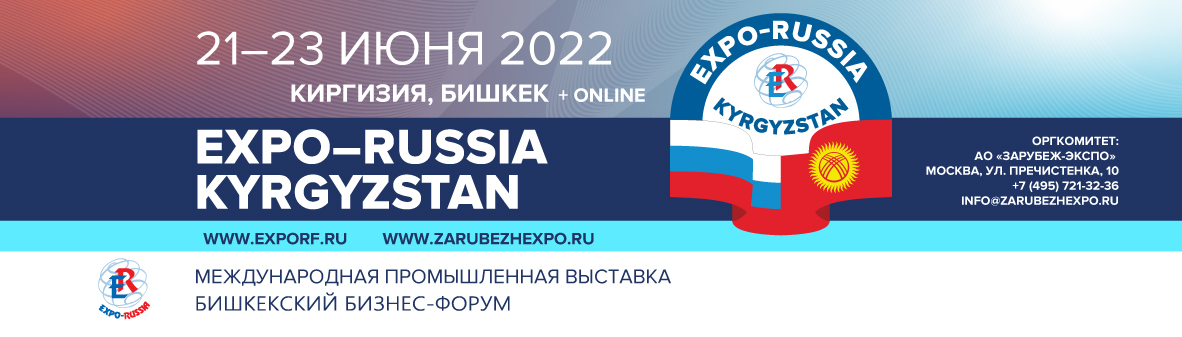 Уважаемые господа!Приглашаем вас к участию в Первой Международной промышленной выставке «EXPO-RUSSIA KYRGYZSTAN 2022» в рамках «EXPO EURASIA - 2022» и Бишкекском бизнес-форуме. Эти мероприятия пройдут с 21 по 23 июня 2022 года в очном формате в г. Бишкек.ВНИМАНИЕ!Доставка экспонатов и рекламных материалов на выставку и обратно – БЕСПЛАТНО при аренде от 9 кв.м. по 10 кг на каждый кв.м! Со склада в Москве на  стенд на выставке.Деловая программа: Бишкекский бизнес-форум, международная конференция, круглые столы по основным отраслям промышленности с участием деловых кругов Евразии, руководителей профильных министерств и ведомств, презентации регионов и компаний.Обращаться в Оргкомитет.С уважением,АО «Зарубеж-Экспо»+7-495-721-32-36info@zarubezhexpo.ru www.zarubezhexpo.ru Онлайн выставка на платформе www.ExpoRF.ru 